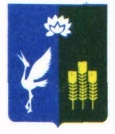 МУНИЦИПАЛЬНЫЙ КОМИТЕТЧкаловского сельского поселения Спасского муниципального районаРЕШЕНИЕ(проект) 05 августа 2020 год	                              с. Чкаловское			                        № 246О назначении публичных слушаний по проектурешения муниципального комитета Чкаловского сельского поселения«О внесении изменений и дополнений в Устав Чкаловского сельского поселения»           Руководствуясь  пунктом  1  части  3  статьи   28  Федерального закона  от  06 октября 2003 года №131-ФЗ «Об общих принципах местного самоуправления в Российской Федерации», частью 1 статью 19 Устава Чкаловского сельского поселения, Положением «О публичных слушаниях в Чкаловском сельском поселении», утверждённого решением муниципального комитета Чкаловского сельского поселения  №97 от 20 сентября 2017 года (в редакции решения от 15.11.2017 года №112), муниципальный комитет Чкаловского сельского поселенияРЕШИЛ:Назначить на 07 сентября 2020 года публичные слушания по проекту решения муниципального комитета Чкаловского сельского поселения «О внесении изменений и дополнений  в Устав Чкаловского сельского поселения» по адресу: Приморский край, Спасский район, с. Чкаловское, пер. Торговый 12,  каб. 5., в 15-00 ч. Установить срок подачи предложений и рекомендаций экспертов по проекту решения муниципального комитета Чкаловского сельского поселения «О внесении изменений и дополнений в Устав Чкаловского сельского поселения до 04 сентября 2020 года.Утвердить следующий состав оргкомитета по проведению публичных слушаний:Ухань Ольга Александровна – председатель муниципального комитета Чкаловского сельского поселения.Злыгостев Александр Сергеевич – заместитель председателя муниципального комитета Чкаловского сельского поселения.Ни Анастасия Михайловна – директор МКУ «ЦСК ЧСП»Ляшенко Любовь Григорьевна – старший специалист администрации Чкаловского сельского поселения.Кузенкова Наталья Николаевна  - старший специалист администрации Чкаловского сельского поселения.Настоящее решение вступает в силу с момента его официального опубликования в газете «Родные просторы» и размещения на сайте администрации Чкаловского сельского поселения.Глава Чкаловского сельского поселения                                                                         В.С. Ию